Cecilies ansøgning 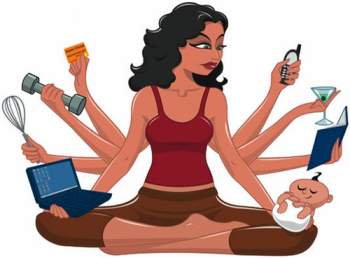 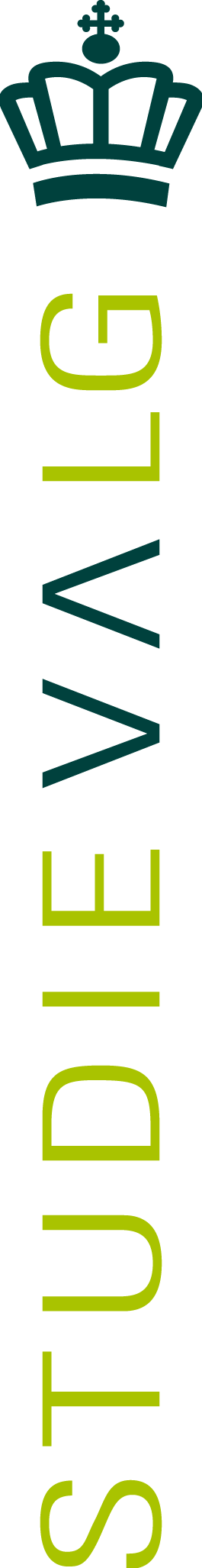 I grupper på 2 personerI skal hjælpe Cecilie med forberedelsen til hendes ansøgning til uddannelserne på listen. Tag én uddannelse ad gangen og udfyld skemaet nedenfor. Find svarene på ug.dk.AO betyder alle optaget!UddannelserSpecifikkeAdgangskravOpfylder CecilieAdgangskravene?Hvad mangler?Kvote 1 (5. juli)Adgangskvotient2016   Finansøkonom i HerningFysioterapeut  i HolstebroPsykologii AarhusBusiness Development Engineer i Herning